2021 йил 9 ноябрь                   № РС-57-21                                   Тошкент шаҳриЎзбекистон Республикаси Олий судининг маъмурий ишлар бўйича судлов ҳайъати томонидан 2021 йилнинг учинчи чорагида кассация тартибида кўрилган ишлар бўйича суд амалиёти обзори тўғрисидаЎзбекистон Республикаси Президентининг “Суд-ҳуқуқ тизимини янада такомиллаштириш ва суд ҳокимияти органларига ишончини ошириш чора-тадбирлари тўғрисида” 2018 йил 13 июлдаги 
ПФ-5482-сонли Фармони, Ўзбекистон Республикаси Олий суди Раёсатининг “Суд амалиёти обзорларини тайёрлаш ва эълон қилиш тўғрисида” 2018 йил 27 июлдаги РС-44-18-сонли қарорининг 2-банди ижросини таъминлаш мақсадида Олий суднинг маъмурий ишлар бўйича судлов ҳайъати томонидан 2021 йилнинг учинчи чорагида кассация тартибида кўрилган ишлар бўйича суд амалиёти обзори тайёрланди.Олий суд маъмурий ишлар бўйича судлов ҳайъатининг ўтган даврдаги фаолияти таҳлилларига кўра, судлов ҳайъати томонидан 
2021 йилга мўлжалланган иш режалари, дастурлар ва йўл хариталарида белгиланган вазифалар ижроси юзасидан муайян ишлар амалга оширилган.Статистик таҳлиллар шуни кўрсатмоқдаки, Олий суднинг маъмурий ишлар бўйича судлов ҳайъати томонидан жами 4117 та шикоят 
ва протестлар ўрганилиб, шундан умумий мазмундаги мурожаатлар 
2003 тани ташкил этган, улардан 294 таси тегишлилиги бўйича юборилган, 94 таси тааллуқлилиги бўйича юборилган, 249 таси қаноатлантирилган, 1010 тасига тушунтириш берилган, 356 таси рад этилган.Статистик таҳлиллар орқали Ўзбекистон Республикаси Маъмурий суд ишларини юритиш тўғрисидаги кодексининг 2-моддасида белгиланган суд ишларини юритиш мақсади ва вазифаларига қуйи судлар томонидан нечоғлик даражада эришилганлигини баҳолаш мумкин.Кассация тартибидаги мурожаатлар сони 2114 тани ташкил этган, улардан 527 таси қайтарилган, 257 тасини қабул қилиш рад этилган, 
262 тасини судлов ҳайъатига ўтказиш рад этилган. Шикоятларни ўрганиш жараёнида 959 та иш ҳужжатлари чақириб олинган.Идоравий норматив-ҳуқуқий ҳужжатлар юзасидан низолашиш тўғрисидаги 3 та иш кўрилган бўлиб, барча ишлар бўйича арз қилинган талабларни рад этиш ҳақида қарорлар қабул қилинган.Апелляция тартибидаги шикоят ва протестлар бўйича оммавий-ҳуқуқий муносабатлардан келиб чиққан низолар бўйича 17 та иш судлов ҳайъатида кўриб чиқилган.Шунингдек, такрорий кассация тартибидаги шикоят ва протестлар бўйича 15 та оммавий-ҳуқуқий муносабатлардан келиб чиққан низолар кўрилган.Ишларни биринчи ва апелляция инстанцияси судларида кўришда моддий ва процессуал ҳуқуқ нормаларини қўллашда қуйидаги хато 
ва камчиликларга йўл қўйилганлиги сабабли, кассация инстанцияси суди томонидан суд қарорлари ўзгартирилган ва бекор қилинган:ишларни кўришда судга мурожаат қилиш муддати ўтган бўлса-да, муддат ўтганлиги сабаблари текширилмасдан ва муҳокама қилинмасдан, ишларни кўриб чиқиш ва арз қилинган талабларни қаноатлантириш;ишнинг ҳақиқий ҳолатларини тўлиқ аниқламаслик оқибатида иш ҳолатларига мувофиқ бўлмаган хулосага келиниши;аризадаги талабларни тўлиқ муҳокама қилмаслик;маъмурий органнинг низолашилаётган қарори судга мурожаат қилган аризачининг ҳуқуқлари ва манфаатларига қай даражада таъсир қилаётганлиги тегишли тартибда ўрганилмасдан, арз қилинган талабни қаноатлантириш;маъмурий суд судловига тааллуқли бўлмаган аризаларни иш юритишга қабул қилиб, уларнинг мазмунан кўриб чиқилганлиги ва улар бўйича тегишли қарор қабул қилинганлиги.Кассация инстанцияси судида қуйи судлари қарорларини қайта кўриш ва уларнинг қонунийлигини текшириш жараёнида Навоий вилоятидан ташқари, маъмурий суднинг ишларни кўриш ва суд қарорларини тайёрлаш билан боғлиқ ижобий баҳоланадиган ва бундай ижобий тажрибани оммалаштирадиган фаолияти аниқланмади.Судьялар одил судловни амалга оширишда ишларни ўз вақтида 
ва объектив кўриб чиқилишини, моддий ва процессуал ҳуқуқ нормалари тўғри қўлланилишини, фуқаролар ва юридик шахсларнинг бузилган                    ёки низолашилаётган ҳуқуқлари, эркинликлари ва қонун билан қўриқланадган манфаатлари ҳимоя қилинишини, қонун устуворлигини таъминлаши лозим.Ўзбекистон Республикаси Олий судининг маъмурий ишлар бўйича судлов ҳайъати томонидан 2021 йилнинг учинчи чорагида кассация тартибида кўрилган ишлар бўйича суд амалиёти обзорини муҳокама қилиб, "Судлар тўғрисида"ги Ўзбекистон Республикаси Қонунининг 
28-моддасига асосан, Олий суд РаёсатиҚ А Р О Р   Қ И Л А Д И:1. Ўзбекистон Республикаси Олий судининг маъмурий ишлар бўйича судлов ҳайъати томонидан 2021 йилнинг учинчи чорагида кассация тартибида кўрилган ишлар бўйича суд амалиёти обзори иловага мувофиқ маълумот учун қабул қилинсин.2. “Ўзбекистон Республикаси Олий суди Ахборотномаси” ҳамда “Куч-адолатда” газетаси бирлашган таҳририяти (Ш.Ҳамроев), “Одил судлов” – “Правосудие” журнали таҳририяти (К.Убайдиллоев), Олий суднинг Жамоатчилик ва оммавий ахборот воситалари билан ҳамкорлик бошқармаси (А.Абидов), Ахборот-коммуникация технологияларини жорий қилиш ва ахборот хавфсизлигини таъминлаш бошқармаси (Б.Очилов) суд амалиёти обзори “Ўзбекистон Республикаси Олий суди Ахборотномаси”, “Одил судлов” – “Правосудие” журнали ҳамда Олий суднинг веб-сайтида эълон қилинишини таъминласин. 3. Ўзбекистон Республикаси Олий судининг маъмурий ишлар бўйича судлов ҳайъати (Ф.Турсунов) ҳамда вилоятлар ва уларга тенглаштирилган судлар раислари зиммасига:ушбу суд амалиёти обзорини ва аввалги йиллардаги суд амалиёти обзорларини китобча шаклида чиқариб, вилоятлар, туман, шаҳар судлари ва ҳарбий судларнинг ҳар бир судьясига реестр орқали етказилишини ҳамда столда йилма-йил бўлишини, суд амалиёти обзорини ўрганиш 
ва амалиётда фойдаланиш самарадорлигини ошириш юзасидан амалий чоралар кўрилишини таъминлаш;суд амалиёти обзорини барча судьялар иштирокида ўрганиш мақсадида 2021 йил ноябрь ойида видеоконференцалоқа режимида интерфаол семинар машғулотини ўтказиш;бажарилган ишлар ҳақидаги батафсил ахборотни Олий суднинг Пленуми ва Раёсати котибиятига электрон шаклда 2021 йил 1 декабрга қадар тақдим этиш юклансин.4. Ушбу қарор вилоятлар ва уларга тенглаштирилган судларга, туманлараро маъмурий судларга амалиётда фойдаланиш ва ишларни кўришда йўл қўйилган камчиликларга чек қўйиш чораларини кўриш учун юборилсин.5. Мазкур қарорнинг ижросини назорат қилиш Ўзбекистон Республикаси Олий суди раисининг биринчи ўринбосари - маъмурий ишлар бўйича судлов ҳайъатининг раиси Р.Махмудова зиммасига юклансин.Ўзбекистон Республикаси           Олий суди раиси                                                                    К.КамиловOZBEKISTON RESPUBLIKASIOLIY SUDI RAYOSATININGQARORI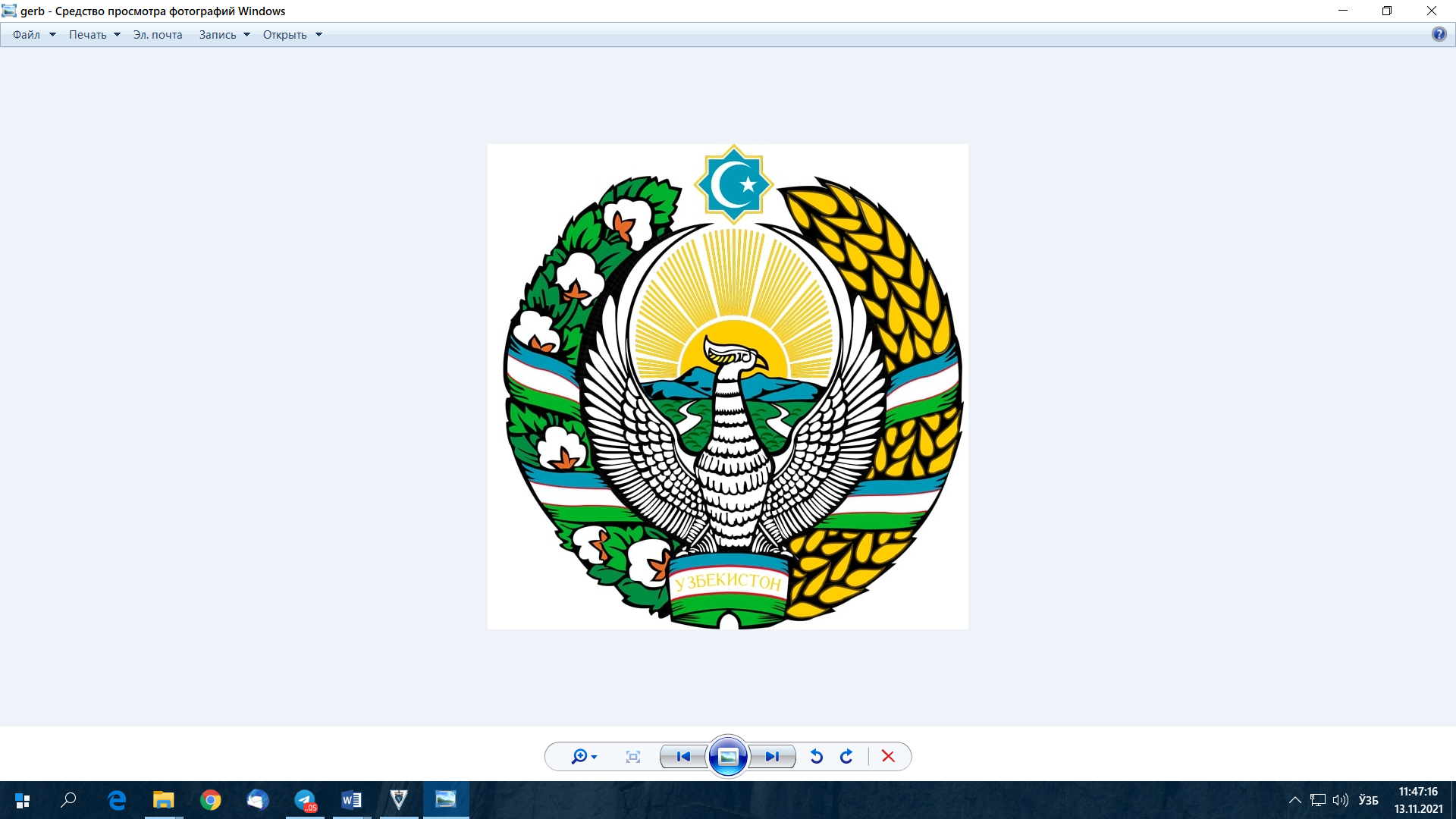 ПОСТАНОВЛЕНИЕ 
ПРЕЗИДИУМА ВЕРХОВНОГО CУДА РЕСПУБЛИКИ УЗБЕКИСТАН